Совет депутатов Новокопыловского сельсовета Заринского района Алтайского краяРЕШЕНИЕс.НовокопыловоО бюджете муниципального образования Новокопыловский сельсовет Заринского района Алтайского краяна 2023 год и на плановый период 2024 и 2025 годовСтатья 1 Основные характеристики бюджета сельского поселения на 2023 год и на плановый период 2024 и 2025 годов1. Утвердить основные характеристики бюджета сельского поселения на 2023 год:1) прогнозируемый общий объем доходов бюджета сельского поселения в сумме 4 290,7 тыс. рублей, в том числе объем межбюджетных трансфертов, получаемых из других бюджетов, в сумме 3 452,7 тыс. рублей;2) общий объем расходов бюджета сельского поселения в сумме 4 290,7 тыс. рублей;3) верхний  предел  муниципального  долга  по состоянию на 1 января 2024 года в  сумме 0,0 тыс. рублей, в том числе верхний предел долга по муниципальным гарантиям в сумме 0,0 тыс. рублей;4) дефицит бюджета сельского поселения в сумме 0,0 тыс. рублей.2. Утвердить основные характеристики бюджета сельского поселения на 2024 год и на 2025 год:1) прогнозируемый общий объем доходов бюджета сельского поселения на 2024 год  в  сумме 4 502,0 тыс.  рублей,  в  том  числе  объем трансфертов, получаемых из других бюджетов, в сумме 3 653,0 тыс. рублей и на 2025 год в сумме 4 574,0 тыс. рублей,  в  том  числе объем межбюджетных трансфертов, получаемых из других бюджетов, в сумме 3 721,0 тыс. рублей;2) общий  объем  расходов  бюджета  сельского поселения на 2024 год в сумме 4 502,0 тыс. рублей, в том числе условно утвержденные расходы в сумме 31,0 тыс. рублей  и 2025 год  в  сумме 4 574,0 тыс. рублей, в том числе условно утвержденные расходы в сумме 62,0 тыс. рублей;3) верхний предел муниципального  долга по состоянию на 1 января 2025 года в сумме 0,0 тыс. рублей, в том числе верхний предел долга по муниципальным  гарантиям  в сумме 0,0 тыс. рублей и верхний предел муниципального долга по состоянию на 1 января 2026 года в сумме 0,0 тыс. рублей, в том числе верхний предел долга по муниципальным гарантиям в сумме 0,0 тыс. рублей.4) дефицит бюджета сельского поселения на 2024 год в сумме 0,0 тыс. рублей и на 2025 год в сумме 0,0 тыс. рублей.3. Утвердить источники финансирования дефицита бюджета сельского поселения на 2023 год согласно приложению 1 к настоящему Решению и на плановый период 2024 и 2025 годов согласно приложению 2 к настоящему Решению.Статья 2. Бюджетные ассигнования бюджета сельского поселения на 2023 год и на плановый период 2024 и 2025 годов1. Утвердить:1) распределение бюджетных ассигнований по разделам и подразделам классификации расходов бюджета сельского поселения на 2023 год согласно приложению 3 к настоящему Решению;2) распределение бюджетных ассигнований по разделам и подразделам классификации расходов бюджета сельского поселения на 2024 и 2025 годы согласно приложению 4 к настоящему Решению;3) ведомственную структуру расходов бюджета сельского поселения на 2023  год согласно приложению 5 к настоящему Решению;4) ведомственную структуру расходов бюджета сельского поселения на 2024 и 2025 годы  согласно  приложению 6  к  настоящему Решению;5) распределение бюджетных ассигнований по разделам, подразделам, целевым статьям, группам (группам и подгруппам) видов расходов на 2023 год согласно приложению 7 к настоящему Решению;6) распределение бюджетных ассигнований по разделам, подразделам, целевым статьям, группам (группам и подгруппам) видов расходов на 2024 и 2025 годы  согласно  приложению 8  к  настоящему Решению.2. Утвердить общий объем бюджетных ассигнований, направляемых на исполнение публичных нормативных обязательств, на 2023 год в сумме 0,0 тыс. рублей, на 2024 год в сумме 0,0 тыс. рублей и на 2025 год в сумме 0,0 тыс. рублей.3. Утвердить объем бюджетных ассигнований резервного фонда администрации муниципального образования Новокопыловский сельсовет на 2023 год в сумме 5,0 тыс. рублей, на 2024 год в сумме 5,0 тыс. рублей, на 2025 год в сумме 5,0 тыс. рублей.Статья 3. Межбюджетные трансферты1. Утвердить объем межбюджетных трансфертов, подлежащих перечислению в 2023 году в бюджет Заринского района  из бюджета муниципального образования Новокопыловский сельсовет Заринского района Алтайского края, на решение вопросов местного значения в соответствии с заключенными соглашениями:1)  Полномочия по осуществлению внешнего муниципального финансового контроля. в сумме 9,5 тыс. рублей;2. Утвердить объем межбюджетных трансфертов, подлежащих перечислению в 2024 году в бюджет Заринского района  из бюджета муниципального образования Новокопыловский сельсовет Заринского района Алтайского края, на решение вопросов местного значения в соответствии с заключенными соглашениями:1)  Полномочия по осуществлению внешнего муниципального финансового контроля. в сумме 9,5 тыс. рублей;3. Утвердить объем межбюджетных трансфертов, подлежащих перечислению в 2025 году в бюджет Заринского района  из бюджета муниципального образования Новокопыловский сельсовет Заринского района Алтайского края, на решение вопросов местного значения в соответствии с заключенными соглашениями:1)  Полномочия по осуществлению внешнего муниципального финансового контроля. в сумме 9,5 тыс. рублей;Статья 4. Особенности исполнения бюджета сельского поселения1.  Администрация Новокопыловского сельсовета Заринского района Алтайского края вправе в ходе исполнения настоящего Решения без внесения изменений в настоящее Решение вносить изменения в сводную бюджетную роспись в соответствии с действующим бюджетным законодательством.2. Установить, что заключение и оплата ранее заключенных получателями средств бюджета сельского поселения контрактов, исполнение которых осуществляется за счет средств бюджета сельского поселения, производятся в пределах доведенных им лимитов бюджетных обязательств, если иное не установлено Бюджетным кодексом Российской Федерации, и с учетом принятых и неисполненных обязательств.3. Обязательства, вытекающие из контрактов (договоров), исполнение которых осуществляется за счет средств бюджета сельского поселения, и принятые к исполнению получателями средств бюджета сельского поселения сверх доведенных лимитов бюджетных обязательств, оплате не подлежат, за исключением случаев, установленных Бюджетным кодексом Российской Федерации.4. Рекомендовать органам местного самоуправления муниципального образования Новокопыловский сельсовет Заринского района Алтайского края не принимать решений, приводящих к увеличению численности муниципальных служащих.Статья 5. Приведение решений и иных нормативных правовых актов муниципального образования Новокопыловский сельсовет Заринского района Алтайского края в соответствие с настоящим РешениемРешения и иные нормативные правовые акты муниципального образования Новокопыловский сельсовет Заринского района Алтайского края подлежат приведению в соответствие с настоящим Решением не позднее трех месяцев со дня вступления в силу настоящего Решения.Статья 6. Вступление в силу настоящего РешенияНастоящее Решение вступает в силу с 1 января 2023 года.с.Новокопылово23.12.2022 № 24Источники финансирования дефицита бюджета сельского поселения на 2023 годИсточники финансирования дефицита бюджета сельского поселения на плановый период 2024 и 2025 годовРаспределение бюджетных ассигнований по разделам и подразделам классификации расходов бюджета сельского поселения на 2023  годРаспределение бюджетных ассигнований по разделам и подразделам классификации расходов бюджета сельского поселения на 2024 и 2025 годыВедомственная структура расходов бюджета сельского поселения на 2023 годВедомственная структура расходов бюджета сельского поселения на 2024 и 2025 годыРаспределение бюджетных ассигнований по разделам, подразделам, целевым статьям, группам (группам и подгруппам) видов расходов на 2023 годРаспределение бюджетных ассигнований по разделам, подразделам, целевым статьям, группам (группам и подгруппам) видов расходов на 2024 и 2025 годы__________________________________________________________________23.12.2022                                                        № 24Глава сельсовета муниципального образования Новокопыловский сельсовет Заринского района Алтайского краяТ.В.ПогореловаПРИЛОЖЕНИЕ 1к решению«О бюджете муниципального образования Новокопыловский сельсовет Заринского района Алтайского края на 2023 год и на плановый период 2024 и 2025 годов»Источники финансирования дефицита бюджетаСумма, тыс. рублейИзменение остатков средств на счетах по учету средств бюджетов0,0ПРИЛОЖЕНИЕ 2к решению«О бюджете муниципального образования Новокопыловский сельсовет Заринского района Алтайского края на 2023 год и на плановый период 2024 и 2025 годов»Источники финансирования дефицита бюджетаСумма на 2024 год, тыс. рублейСумма на 2025 год, тыс. рублейИзменение остатков средств на счетах по учету средств бюджетов0,00,0ПРИЛОЖЕНИЕ 3к решению«О бюджете муниципального образования Новокопыловский сельсовет Заринского района Алтайского края на 2023 год и на плановый период 2024 и 2025 годов»НаименованиеРз/ПрСумма, тыс. рублей123ОБЩЕГОСУДАРСТВЕННЫЕ ВОПРОСЫ01 001188,8Функционирование высшего должностного лица субъекта Р.Ф. и муниципального образования01 02474,0Функционирование Правительства Р.Ф., высших исполнительных органов государственной власти субъектов Р. Ф., местных администраций01 04374,5Резервные фонды01 115,0Другие общегосударственные вопросы01 13335,3НАЦИОНАЛЬНАЯ ОБОРОНА02 00117,5Мобилизационная и вневойсковая подготовка02 03117,5НАЦИОНАЛЬНАЯ БЕЗОПАСНОСТЬ И ПРАВООХРАНИТЕЛЬНАЯ ДЕЯТЕЛЬНОСТЬ03 0040,0Защита населения и территории от чрезвычайных ситуаций природного и техногенного характера, пожарная безопасность03 1040,0НАЦИОНАЛЬНАЯ ЭКОНОМИКА04 00462,0Дорожное хозяйство (дорожные фонды)04 09462,0ЖИЛИЩНО-КОММУНАЛЬНОЕ ХОЗЯЙСТВО05 00127,9Коммунальное хозяйство05 0292,9Благоустройство05 0335,0КУЛЬТУРА, КИНЕМАТОГРАФИЯ08 002282,5Культура08 01719,5Другие вопросы в области культуры, кинематографии08 041563,0СОЦИАЛЬНАЯ ПОЛИТИКА10 0067,0Пенсионное обеспечение10 0167,0ФИЗИЧЕСКАЯ КУЛЬТУРА И СПОРТ11 005,0Массовый спорт11 025,0Итого расходов4290,7ПРИЛОЖЕНИЕ 4к решению«О бюджете муниципального образования Новокопыловский сельсовет Заринского района Алтайского края на 2023 год и на плановый период 2024 и 2025 годов»НаименованиеРз/ПрСумма на 2024 год, тыс. рублейСумма на 2025 год, тыс. рублей1234ОБЩЕГОСУДАРСТВЕННЫЕ ВОПРОСЫ01 001205,71221,5Функционирование высшего должностного лица субъекта Российской Федерации и муниципального образования01 02474,0474,0Функционирование Правительства Российской Федерации, высших исполнительных органов государственной власти субъектов Российской Федерации, местных администраций01 04380,9384,7Резервные фонды01 115,05,0Другие общегосударственные вопросы01 13345,8357,5НАЦИОНАЛЬНАЯ ОБОРОНА02 00123,5128,3Мобилизационная и вневойсковая подготовка02 03123,5128,3НАЦИОНАЛЬНАЯ БЕЗОПАСНОСТЬ И ПРАВООХРАНИТЕЛЬНАЯ ДЕЯТЕЛЬНОСТЬ03 0018,018,0Защита населения и территории от чрезвычайных ситуаций природного и техногенного характера, пожарная безопасность03 1018,018,0НАЦИОНАЛЬНАЯ ЭКОНОМИКА04 00481,0501,0Дорожное хозяйство (дорожные фонды)04 09481,0501,0ЖИЛИЩНО-КОММУНАЛЬНОЕ ХОЗЯЙСТВО05 00241,5212,3Коммунальное хозяйство05 02234,5205,3Благоустройство05 037,07,0КУЛЬТУРА, КИНЕМАТОГРАФИЯ08 002329,32359,2Культура08 01413,8796,2Другие вопросы в области культуры, кинематографии08 041563,01563,0СОЦИАЛЬНАЯ ПОЛИТИКА10 0067,067,0Пенсионное обеспечение10 0167,067,0ФИЗИЧЕСКАЯ КУЛЬТУРА И СПОРТ11 005,05,0Массовый спорт11 025,05,0Условно утвержденные расходы31,062,0Итого расходов4502,04574,0ПРИЛОЖЕНИЕ 5к решению«О бюджете муниципального образования Новокопыловский сельсовет Заринского района Алтайского края на 2023 год и на плановый период 2024 и 2025 годов»НаименованиеКодРз/ПрЦСРВрСумма, тыс. рублей123456Администрация Новокопыловского сельсовета Заринского района Алтайского края3034290,7ОБЩЕГОСУДАРСТВЕННЫЕ ВОПРОСЫ30301 001188,8Функционирование высшего должностного лица субъекта Российской Федерации и муниципального образования30301 02474,0Руководство и управление в сфере установленных функций органов государственной власти субъектов Российской Федерации и органов местного самоуправления30301 020100000000474,0Расходы на обеспечение деятельности органов местного самоуправления30301 020120000000474,0Глава муниципального образования30301 020120010120474,0Расходы на выплаты персоналу в целях обеспечения выполнения функций государственными (муниципальными) органами, казенными учреждениями, органами управления государственными внебюджетными фондами30301 020120010120100474,0Функционирование Правительства Российской Федерации, высших исполнительных органов государственной власти субъектов Российской Федерации, местных администраций30301 04374,5Руководство и управление в сфере установленных функций органов государственной власти субъектов Российской Федерации и органов местного самоуправления30301 040100000000322,7Расходы на обеспечение деятельности органов местного самоуправления30301 040120000000322,7Центральный аппарат органов местного самоуправления30301 040120010110322,7Расходы на выплаты персоналу в целях обеспечения выполнения функций государственными (муниципальными) органами, казенными учреждениями, органами управления государственными внебюджетными фондами30301 040120010110100254,7Уплата налогов, сборов и иных платежей30301 04012001011085066,0Закупка товаров, работ и услуг для обеспечения государственных (муниципальных) нужд30301 0401200101102002,0Иные вопросы в области жилищно-коммунального хозяйства30301 04920000000051,8Иные расходы в области жилищно-коммунального хозяйства30301 04929000000051,8Расходы на обеспечение расчетов за топливно-энергетические ресурсы, потребляемые муниципальными учреждениями30301 0492900S119051,8Закупка товаров, работ и услуг для обеспечения государственных (муниципальных) нужд30301 0492900S119020051,8Резервные фонды30301 115,0Иные расходы органов государственной власти субъектов Российской Федерации и органов местного самоуправления30301 1199000000005,0Резервные фонды30301 1199100000005,0Резервные фонды местных администраций30301 1199100141005,0Резервные средства30301 1199100141008705,0Другие общегосударственные вопросы30301 13335,3Межбюджетные трансферты общего характера бюджетам субъектов Российской Федерации и муниципальных образований30301 1398000000009,5Иные межбюджетные трансферты общего характера30301 1398500000009,5Межбюджетные трансферты бюджетам муниципальных районов из бюджетов поселений и межбюджетные трансферты бюджетам поселений из бюджетов муниципальных районов на осуществление части полномочий по решению вопросов местного значения в соответствии с заключенными соглашениями30301 1398500605109,5Иные межбюджетные трансферты30301 1398500605105409,5Иные расходы органов государственной власти субъектов Российской Федерации и органов местного самоуправления30301 139900000000325,8Расходы на выполнение других обязательств государства30301 139990000000325,8Прочие выплаты по обязательствам государства30301 139990014710325,8Закупка товаров, работ и услуг для обеспечения государственных (муниципальных) нужд30301 139990014710200317,8Уплата налогов, сборов и иных платежей30301 1399900147108508,0НАЦИОНАЛЬНАЯ ОБОРОНА30302 00117,5Мобилизационная и вневойсковая подготовка30302 03117,5Руководство и управление в сфере установленных функций органов государственной власти субъектов Российской Федерации и органов местного самоуправления30302 030100000000117,5Руководство и управление в сфере установленных функций30302 030140000000117,5Осуществление первичного воинского учета органами местного самоуправления поселений, муниципальных и городских округов30302 030140051180117,5Расходы на выплаты персоналу в целях обеспечения выполнения функций государственными (муниципальными) органами, казенными учреждениями, органами управления государственными внебюджетными фондами30302 030140051180100117,0Закупка товаров, работ и услуг для обеспечения государственных (муниципальных) нужд30302 0301400511802000,5НАЦИОНАЛЬНАЯ БЕЗОПАСНОСТЬ И ПРАВООХРАНИТЕЛЬНАЯ ДЕЯТЕЛЬНОСТЬ30303 0040,0Защита населения и территории от чрезвычайных ситуаций природного и техногенного характера, пожарная безопасность30303 1040,0Муниципальная целевая программа «Обеспечение пожарной безопасности на территории Новокопыловского сельсовета Заринского района Алтайского края на 2023-2025гг.»30303 10140006099032,0Закупка товаров, работ и услуг для обеспечения государственных (муниципальных) нужд30303 10140006099020032,0Предупреждение и ликвидация чрезвычайных ситуаций и последствий стихийных бедствий30303 1094000000003,0Финансирование иных мероприятий по предупреждению и ликвидации чрезвычайных ситуаций и последствий стихийных бедствий30303 1094200000003,0Расходы на финансовое обеспечение мероприятий, связанных с ликвидацией последствий чрезвычайных ситуаций и стихийных бедствий30303 1094200120103,0Закупка товаров, работ и услуг для обеспечения государственных (муниципальных) нужд30303 1094200120102003,0Иные расходы органов государственной власти субъектов Российской Федерации и органов местного самоуправления30303 1099000000005,0Расходы на выполнение других обязательств государства30303 1099900000005,0Прочие выплаты по обязательствам государства30303 1099900147105,0Закупка товаров, работ и услуг для обеспечения государственных (муниципальных) нужд30303 1099900147102005,0НАЦИОНАЛЬНАЯ ЭКОНОМИКА30304 00462,0Дорожное хозяйство (дорожные фонды)30304 09462,0Иные вопросы в области национальной экономике30304 099100000000462,0Мероприятия в сфере транспорта и дорожного хозяйства30304 099120000000462,0Содержание, ремонт, реконструкция и строительство автомобильных дорог, являющихся муниципальной собственностью30304 099120067270462,0Закупка товаров, работ и услуг для обеспечения государственных (муниципальных) нужд30304 099120067270200462,0ЖИЛИЩНО-КОММУНАЛЬНОЕ ХОЗЯЙСТВО30305 00127,9Коммунальное хозяйство30305 0292,9Муниципальная целевая программа энергосбережения на территории администрации Новокопыловского сельсовета Заринского района Алтайского края на 2023-2027г.г.30305 02190000000015,5Расходы на реализации мероприятий муниципальной программы30305 02190006099015,5Закупка товаров, работ и услуг для обеспечения государственных (муниципальных) нужд30305 02190006099020015,5Иные вопросы в области жилищно-коммунального хозяйства30305 02920000000077,4Иные расходы в области жилищно-коммунального хозяйства30305 02929000000077,4Мероприятия в области коммунального хозяйства30305 02929001803077,4Закупка товаров, работ и услуг для обеспечения государственных (муниципальных) нужд30305 02929001803020047,0Уплата налогов, сборов и иных платежей30305 02929001803085030,4Благоустройство30305 0335,0Иные вопросы в области жилищно-коммунального хозяйства30305 03920000000035,0Иные расходы в области жилищно-коммунального хозяйства30305 03929000000030,0Закупка товаров, работ и услуг для обеспечения государственных (муниципальных) нужд30305 03929001807020030,0Прочие мероприятия по благоустройству муниципальных образований30305 0392900180805,0Закупка товаров, работ и услуг для обеспечения государственных (муниципальных) нужд30305 0392900180802005,0КУЛЬТУРА, КИНЕМАТОГРАФИЯ30308 002282,5Культура30308 01719,5Иные вопросы в области жилищно-коммунального хозяйства30308 019200000000381,1Иные расходы в области жилищно-коммунального хозяйства30308 019290000000381,1Расходы на обеспечение расчетов за топливно-энергетические ресурсы, потребляемые муниципальными учреждениями30308 0192900S1190381,1Закупка товаров, работ и услуг для обеспечения государственных (муниципальных) нужд30308 0192900S1190200381,1Иные расходы органов государственной власти субъектов Российской Федерации и органов местного самоуправления30308 019900000000338,4Расходы на выполнение других обязательств государства30308 019990000000338,4Прочие выплаты по обязательствам государства30308 019990014710338,4Закупка товаров, работ и услуг для обеспечения государственных (муниципальных) нужд30308 019990014710200304,4Уплата налогов, сборов и иных платежей30308 01999001471085034,0Другие вопросы в области культуры, кинематографии30308 041563,0Иные вопросы в отраслях социальной сферы30308 0490000000002,5Иные вопросы в сфере культуры и средств массовой информации30308 0490200000002,5Мероприятия в сфере культуры и кинематографии30308 0490200165102,5Закупка товаров, работ и услуг для обеспечения государственных (муниципальных) нужд30308 0490200165102002,5Иные расходы органов государственной власти субъектов Российской Федерации и органов местного самоуправления30308 0499000000001560,5Расходы на выполнение других обязательств государства30308 0499900000001560,5Прочие выплаты по обязательствам государства30308 0499900147101560,5Расходы на выплаты персоналу в целях обеспечения выполнения функций государственными (муниципальными) органами, казенными учреждениями, органами управления государственными внебюджетными фондами30308 0499900147101001560,5СОЦИАЛЬНАЯ ПОЛИТИКА30310 0067,0Пенсионное обеспечение30310 0167,0Иные вопросы в отраслях социальной сферы30310 01900000000067,0Иные вопросы в сфере социальной политики30310 01904000000067,0Доплаты к пенсиям30310 01904001627067,0Социальные выплаты гражданам, кроме публичных нормативных социальных выплат30310 01904001627032067,0ФИЗИЧЕСКАЯ КУЛЬТУРА И СПОРТ30311 005,0Массовый спорт30311 025,0Иные вопросы в отраслях социальной сферы30311 0290000000005,0Иные вопросы в сфере здравоохранения, физической культуры и спорта30311 0290300000005,0Мероприятия в области здравоохранения, спорта и физической культуры, туризма30311 0290300166705,0Расходы на выплаты персоналу в целях обеспечения выполнения функций государственными (муниципальными) органами, казенными учреждениями, органами управления государственными внебюджетными фондами30311 0290300166701005,0ПРИЛОЖЕНИЕ 6к решению«О бюджете муниципального образования Новокопыловский сельсовет Заринского района Алтайского края на 2023 год и на плановый период 2024 и 2025 годов»НаименованиеКодРз/ПрЦСРВрСумма на 2024 год, тыс. рублейСумма на 2025 год, тыс. рублей1234567Администрация Новокопыловского сельсовета Заринского района Алтайского края3034502,04574,0ОБЩЕГОСУДАРСТВЕННЫЕ ВОПРОСЫ30301 001205,71221,5Функционирование высшего должностного лица субъекта Российской Федерации и муниципального образования30301 02474,0474,0Руководство и управление в сфере установленных функций органов государственной власти субъектов Российской Федерации и органов местного самоуправления30301 020100000000474,0474,0Расходы на обеспечение деятельности органов местного самоуправления30301 020120000000474,0474,0Глава муниципального образования30301 020120010120474,0474,0Расходы на выплаты персоналу в целях обеспечения выполнения функций государственными (муниципальными) органами, казенными учреждениями, органами управления государственными внебюджетными фондами30301 020120010120100474,0474,0Функционирование Правительства Российской Федерации, высших исполнительных органов государственной власти субъектов Российской Федерации, местных администраций30301 04380,9384,7Руководство и управление в сфере установленных функций органов государственной власти субъектов Российской Федерации и органов местного самоуправления30301 040100000000324,7326,7Расходы на обеспечение деятельности органов местного самоуправления30301 040120000000324,7326,7Центральный аппарат органов местного самоуправления30301 040120010110324,7326,7Расходы на выплаты персоналу в целях обеспечения выполнения функций государственными (муниципальными) органами, казенными учреждениями, органами управления государственными внебюджетными фондами30301 040120010110100254,7254,7Уплата налогов, сборов и иных платежей30301 04012001011085068,070,0Закупка товаров, работ и услуг для обеспечения государственных (муниципальных) нужд30301 0401200101102002,02,0Иные вопросы в области жилищно-коммунального хозяйства30301 04920000000056,258,0Иные расходы в области жилищно-коммунального хозяйства30301 04929000000056,258,0Расходы на обеспечение расчетов за топливно-энергетические ресурсы, потребляемые муниципальными учреждениями30301 0492900S119056,258,0Закупка товаров, работ и услуг для обеспечения государственных (муниципальных) нужд30301 0492900S119020056,258,0Резервные фонды30301 115,05,0Иные расходы органов государственной власти субъектов Российской Федерации и органов местного самоуправления30301 1199000000005,05,0Резервные фонды30301 1199100000005,05,0Резервные фонды местных администраций30301 1199100141005,05,0Резервные средства30301 1199100141008705,05,0Другие общегосударственные вопросы30301 13345,8357,5Межбюджетные трансферты общего характера бюджетам субъектов Российской Федерации и муниципальных образований30301 1398000000009,59,5Иные межбюджетные трансферты общего характера30301 1398500000009,59,5Межбюджетные трансферты бюджетам муниципальных районов из бюджетов поселений и межбюджетные трансферты бюджетам поселений из бюджетов муниципальных районов на осуществление части полномочий по решению вопросов местного значения в соответствии с заключенными соглашениями30301 1398500605109,59,5Иные межбюджетные трансферты30301 1398500605105409,59,5Иные расходы органов государственной власти субъектов российской Федерации и органов местного самоуправления30301 139900000000336,3348,0Расходы на выполнение других обязательств государства30301 139990000000336,3348,0Прочие выплаты по обязательствам государства30301 139990014710336,3348,0Закупка товаров, работ и услуг для обеспечения государственных (муниципальных) нужд30301 139990014710200327,3337Уплата налогов, сборов и иных платежей30301 1399900147108509,011,0НАЦИОНАЛЬНАЯ ОБОРОНА30302 00123,5128,3Мобилизационная и вневойсковая подготовка30302 03123,5128,3Руководство и управление в сфере установленных функций органов государственной власти субъектов Российской Федерации и органов местного самоуправления30302 030100000000123,5128,3Руководство и управление в сфере установленных функций30302 030140000000123,5128,3Осуществление первичного воинского учета органами местного самоуправления поселений, муниципальных и городских округов30302 030140051180123,5128,3Расходы на выплаты персоналу в целях обеспечения выполнения функций государственными (муниципальными) органами, казенными учреждениями, органами управления государственными внебюджетными фондами30302 030140051180100117,0117,0Закупка товаров, работ и услуг для обеспечения государственных (муниципальных) нужд30302 0301400511802006,511,3НАЦИОНАЛЬНАЯ БЕЗОПАСНОСТЬ И ПРАВООХРАНИТЕЛЬНАЯ ДЕЯТЕЛЬНОСТЬ30303 0018,018,0Защита населения и территории от чрезвычайных ситуаций природного и техногенного характера, пожарная безопасность30303 1018,018,0Муниципальная целевая программа «Обеспечение пожарной безопасности на территории Новокопыловского сельсовета Заринского района Алтайского края на 2023-2025гг.»30303 10140006099012,012,0Закупка товаров, работ и услуг для обеспечения государственных (муниципальных) нужд30303 10140006099020012,012,0Предупреждение и ликвидация чрезвычайных ситуаций и последствий стихийных бедствий30303 1094000000001,01,0Финансирование иных мероприятий по предупреждению и ликвидации чрезвычайных ситуаций и последствий стихийных бедствий30303 1094200000001,01,0Расходы на финансовое обеспечение мероприятий, связанных с ликвидацией последствий чрезвычайных ситуаций и стихийных бедствий30303 1094200120101,01,0Закупка товаров, работ и услуг для обеспечения государственных (муниципальных) нужд30303 1094200120102001,01,0Иные расходы органов государственной власти субъектов Российской Федерации и органов местного самоуправления30303 1099000000005,05,0Расходы на выполнение других обязательств государства30303 1099900000005,05,0Прочие выплаты по обязательствам государства30303 1099900147105,05,0Закупка товаров, работ и услуг для обеспечения государственных (муниципальных) нужд30303 1099900147102005,05,0НАЦИОНАЛЬНАЯ ЭКОНОМИКА30304 00481,0501,0Дорожное хозяйство (дорожные фонды)30304 09481,0501,0Иные вопросы в области национальной экономике30304 099100000000481,0501,0Мероприятия в сфере транспорта и дорожного хозяйства30304 099120000000481,0501,0Содержание, ремонт, реконструкция и строительство автомобильных дорог, являющихся муниципальной собственностью30304 099120067270481,0501,0Закупка товаров, работ и услуг для обеспечения государственных (муниципальных) нужд30304 099120067270200481,0501,0ЖИЛИЩНО-КОММУНАЛЬНОЕ ХОЗЯЙСТВО30305 00241,5212,3Коммунальное хозяйство30305 02234,5205,3Муниципальная целевая программа энергосбережения на территории администрации Новокопыловского сельсовета Заринского района Алтайского края на 2023-2027г.г.30305 0219000000006,56,5Расходы на реализации мероприятий муниципальной программы30305 0219000609906,56,5Закупка товаров, работ и услуг для обеспечения государственных (муниципальных) нужд30305 0219000609902006,56,5Иные вопросы в области жилищно-коммунального хозяйства30305 029200000000228,0468,8Иные расходы в области жилищно-коммунального хозяйства30305 029290000000228,0468,8Мероприятия в области коммунального хозяйства30305 029290018030228,0468,8Закупка товаров, работ и услуг для обеспечения государственных (муниципальных) нужд30305 029290018030200193,0198,8Уплата налогов, сборов и иных платежей30305 02929001803085035,042,0Благоустройство30305 037,07,0Иные вопросы в области жилищно-коммунального хозяйства30305 0392000000007,07,0Иные расходы в области жилищно-коммунального хозяйства30305 0392900000002,02,0Закупка товаров, работ и услуг для обеспечения государственных (муниципальных) нужд30305 0392900180702002,02,0Прочие мероприятия по благоустройству муниципальных образований30305 0392900180805,05,0Закупка товаров, работ и услуг для обеспечения государственных (муниципальных) нужд30305 0392900180802005,05,0КУЛЬТУРА, КИНЕМАТОГРАФИЯ30308 002329,32359,2Культура30308 01766,3796,2Иные вопросы в области жилищно-коммунального хозяйства30308 019200000000413,8426,2Иные расходы в области жилищно-коммунального хозяйства30308 019290000000413,8426,2Расходы на обеспечение расчетов за топливно-энергетические ресурсы, потребляемые муниципальными учреждениями30308 0192900S1190413,8426,2Закупка товаров, работ и услуг для обеспечения государственных (муниципальных) нужд30308 0192900S1190200413,8426,2Иные расходы органов государственной власти субъектов Российской Федерации и органов местного самоуправления30308 019900000000352,5370,0Расходы на выполнение других обязательств государства30308 019990000000352,5370,0Прочие выплаты по обязательствам государства30308 019990014710352,5370,0Закупка товаров, работ и услуг для обеспечения государственных (муниципальных) нужд30308 019990014710200313,5323,0Уплата налогов, сборов и иных платежей30308 01999001471085039,047,0Другие вопросы в области культуры, кинематографии30308 041563,01563,0Иные вопросы в отраслях социальной сферы30308 0490000000002,52,5Иные вопросы в сфере культуры и средств массовой информации30308 0490200000002,52,5Мероприятия в сфере культуры и кинематографии30308 0490200165102,52,5Закупка товаров, работ и услуг для обеспечения государственных (муниципальных) нужд30308 0490200165102002,52,5Иные расходы органов государственной власти субъектов Российской Федерации и органов местного самоуправления30308 0499000000001560,51560,5Расходы на выполнение других обязательств государства30308 0499900000001560,51560,5Прочие выплаты по обязательствам государства30308 0499900147101560,51560,5Расходы на выплаты персоналу в целях обеспечения выполнения функций государственными (муниципальными) органами, казенными учреждениями, органами управления государственными внебюджетными фондами30308 0499900147101001560,51560,5СОЦИАЛЬНАЯ ПОЛИТИКА30310 0067,067,0Пенсионное обеспечение30310 0167,067,0Иные вопросы в отраслях социальной сферы30310 01900000000067,067,0Иные вопросы в сфере социальной политики30310 01904000000067,067,0Доплаты к пенсиям30310 01904001627067,067,0Социальные выплаты гражданам, кроме публичных нормативных социальных выплат30310 01904001627032067,067,0ФИЗИЧЕСКАЯ КУЛЬТУРА И СПОРТ30311 005,05,0Массовый спорт30311 025,05,0Иные вопросы в отраслях социальной сферы30311 0290000000005,05,0Иные вопросы в сфере здравоохранения, физической культуры и спорта30311 0290300000005,05,0Мероприятия в области здравоохранения, спорта и физической культуры, туризма30311 0290300166705,05,0Расходы на выплаты персоналу в целях обеспечения выполнения функций государственными (муниципальными) органами, казенными учреждениями, органами управления государственными внебюджетными фондами30311 0290300166701005,05,0Условно утвержденные расходы31,062,0ПРИЛОЖЕНИЕ 7к решению«О бюджете муниципального образования Новокопыловский сельсовет Заринского района Алтайского края на 2023 год и на плановый период 2024 и 2025 годов»НаименованиеРз/ПрЦСРВрСумма, тыс. рублей12345ОБЩЕГОСУДАРСТВЕННЫЕ ВОПРОСЫ01 001188,8Функционирование высшего должностного лица субъекта Российской Федерации и муниципального образования01 02474,0Руководство и управление в сфере установленных функций органов государственной власти субъектов Российской Федерации и органов местного самоуправления01 020100000000474,0Расходы на обеспечение деятельности органов местного самоуправления01 020120000000474,0Глава муниципального образования01 020120010120474,0Расходы на выплаты персоналу в целях обеспечения выполнения функций государственными (муниципальными) органами, казенными учреждениями, органами управления государственными внебюджетными фондами01 020120010120100474,0Функционирование Правительства Российской Федерации, высших исполнительных органов государственной власти субъектов Российской Федерации, местных администраций01 04374,5Руководство и управление в сфере установленных функций органов государственной власти субъектов Российской Федерации и органов местного самоуправления01 040100000000322,7Расходы на обеспечение деятельности органов местного самоуправления01 040120000000322,7Центральный аппарат органов местного самоуправления01 040120010110322,7Расходы на выплаты персоналу в целях обеспечения выполнения функций государственными (муниципальными) органами, казенными учреждениями, органами управления государственными внебюджетными фондами01 040120010110100254,7Уплата налогов, сборов и иных платежей01 04012001011085066,0Закупка товаров, работ и услуг для обеспечения государственных (муниципальных) нужд01 0401200101102002,0Иные вопросы в области жилищно-коммунального хозяйства01 04920000000051,8Иные расходы в области жилищно-коммунального хозяйства01 04929000000051,8Расходы на обеспечение расчетов за топливно-энергетические ресурсы, потребляемые муниципальными учреждениями01 0492900S119051,8Закупка товаров, работ и услуг для обеспечения государственных (муниципальных) нужд01 0492900S119020051,8Резервные фонды01 115,0Иные расходы органов государственной власти субъектов Российской Федерации и органов местного самоуправления01 1199000000005,0Резервные фонды01 1199100000005,0Резервные фонды местных администраций01 1199100141005,0Резервные средства01 1199100141008705,0Другие общегосударственные вопросы01 13335,3Межбюджетные трансферты общего характера бюджетам субъектов Российской Федерации и муниципальных образований01 1398000000009,5Иные межбюджетные трансферты общего характера01 1398500000009,5Межбюджетные трансферты бюджетам муниципальных районов из бюджетов поселений и межбюджетные трансферты бюджетам поселений из бюджетов муниципальных районов на осуществление части полномочий по решению вопросов местного значения в соответствии с заключенными соглашениями01 1398500605109,5Иные межбюджетные трансферты01 1398500605105409,5Иные расходы органов государственнойвласти субъектов Российской Федерации и органов местного самоуправления01 139900000000325,8Расходы на выполнение других обязательств государства01 139990000000325,8Прочие выплаты по обязательствам государства01 139990014710325,8Закупка товаров, работ и услуг для обеспечения государственных (муниципальных) нужд01 139990014710200317,8Уплата налогов, сборов и иных платежей01 1399900147108508,0НАЦИОНАЛЬНАЯ ОБОРОНА02 00117,5Мобилизационная и вневойсковая подготовка02 03117,5Руководство и управление в сфере установленных функций органов государственной власти субъектов Российской Федерации и органов местного самоуправления02 030100000000117,5Руководство и управление в сфере установленных функций02 030140000000117,5Осуществление первичного воинского учета органами местного самоуправления поселений, муниципальных и городских округов02 030140051180117,5Расходы на выплаты персоналу в целях обеспечения выполнения функций государственными (муниципальными) органами, казенными учреждениями, органами управления государственными внебюджетными фондами02 030140051180100117,0Закупка товаров, работ и услуг для обеспечения государственных (муниципальных) нужд02 0301400511802000,5НАЦИОНАЛЬНАЯ БЕЗОПАСНОСТЬ И ПРАВООХРАНИТЕЛЬНАЯ ДЕЯТЕЛЬНОСТЬ03 0040,0Защита населения и территории от чрезвычайных ситуаций природного и техногенного характера, пожарная безопасность03 1040,0Муниципальная целевая программа «Обеспечение пожарной безопасности на территории Новокопыловского сельсовета Заринского района Алтайского края на 2023-2025гг.»03 10140006099032,0Закупка товаров, работ и услуг для обеспечения государственных (муниципальных) нужд03 10140006099020032,0Предупреждение и ликвидация чрезвычайных ситуаций и последствий стихийных бедствий03 1094000000003,0Финансирование иных мероприятий по предупреждению и ликвидации чрезвычайных ситуаций и последствий стихийных бедствий03 1094200000003,0Расходы на финансовое обеспечение мероприятий, связанных с ликвидацией последствий чрезвычайных ситуаций и стихийных бедствий03 1094200120103,0Закупка товаров, работ и услуг для обеспечения государственных (муниципальных) нужд03 1094200120102003,0Иные расходы органов государственной власти субъектов Российской Федерации и органов местного самоуправления03 1099000000005,0Расходы на выполнение других обязательств государства03 1099900000005,0Прочие выплаты по обязательствам государства03 1099900147105,0Закупка товаров, работ и услуг для обеспечения государственных (муниципальных) нужд03 1099900147102005,0НАЦИОНАЛЬНАЯ ЭКОНОМИКА04 00462,0Дорожное хозяйство (дорожные фонды)04 09462,0Иные вопросы в области национальной экономике04 099100000000462,0Мероприятия в сфере транспорта и дорожного хозяйства04 099120000000462,0Содержание, ремонт, реконструкция и строительство автомобильных дорог, являющихся муниципальной собственностью04 099120067270462,0Закупка товаров, работ и услуг для обеспечения государственных (муниципальных) нужд04 099120067270200462,0ЖИЛИЩНО-КОММУНАЛЬНОЕ ХОЗЯЙСТВО05 00127,9Коммунальное хозяйство05 0292,9Муниципальная целевая программа энергосбережения на территории администрации Новокопыловского сельсовета Заринского района Алтайского края на 2023-2027г.г.05 02190000000015,5Расходы на реализации мероприятий муниципальной программы05 02190006099015,5Закупка товаров, работ и услуг для обеспечения государственных (муниципальных) нужд05 02190006099020015,5Иные вопросы в области жилищно-коммунального хозяйства05 02920000000077,4Иные расходы в области жилищно-коммунального хозяйства05 02929000000077,4Мероприятия в области коммунального хозяйства05 02929001803077,4Закупка товаров, работ и услуг для обеспечения государственных (муниципальных) нужд05 02929001803020047,0Уплата налогов, сборов и иных платежей05 02929001803085030,4Благоустройство05 0335,0Иные вопросы в области жилищно-коммунального хозяйства05 03920000000035,0Иные расходы в области жилищно-коммунального хозяйства05 03929000000030,0Закупка товаров, работ и услуг для обеспечения государственных (муниципальных) нужд05 03929001807020030,0Прочие мероприятия по благоустройству муниципальных образований05 0392900180805,0Закупка товаров, работ и услуг для обеспечения государственных (муниципальных) нужд05 0392900180802005,0КУЛЬТУРА, КИНЕМАТОГРАФИЯ08 002282,5Культура08 01719,5Иные вопросы в области жилищно-коммунального хозяйства08 019200000000381,1Иные расходы в области жилищно-коммунального хозяйства08 019290000000381,1Расходы на обеспечение расчетов за топливно-энергетические ресурсы, потребляемые муниципальными учреждениями08 0192900S1190381,1Закупка товаров, работ и услуг для обеспечения государственных (муниципальных) нужд08 0192900S1190200381,1Иные расходы органов государственной власти субъектов Российской Федерации и органов местного самоуправления08 019900000000338,4Расходы на выполнение других обязательств государства08 019990000000338,4Прочие выплаты по обязательствам государства08 019990014710338,4Закупка товаров, работ и услуг для обеспечения государственных (муниципальных) нужд08 019990014710200304,4Уплата налогов, сборов и иных платежей08 01999001471085034,0Другие вопросы в области культуры, кинематографии08 041563,0Иные вопросы в отраслях социальной сферы08 0490000000002,5Иные вопросы в сфере культуры и средств массовой информации08 0490200000002,5Мероприятия в сфере культуры и кинематографии08 0490200165102,5Закупка товаров, работ и услуг для обеспечения государственных (муниципальных) нужд08 0490200165102002,5Иные расходы органов государственной власти субъектов Российской Федерации и органов местного самоуправления08 0499000000001560,5Расходы на выполнение других обязательств государства08 0499900000001560,5Прочие выплаты по обязательствам государства08 0499900147101560,5Расходы на выплаты персоналу в целях обеспечения выполнения функций государственными (муниципальными) органами, казенными учреждениями, органами управления государственными внебюджетными фондами08 0499900147101001560,5СОЦИАЛЬНАЯ ПОЛИТИКА10 0067,0Пенсионное обеспечение10 0167,0Иные вопросы в отраслях социальной сферы10 01900000000067,0Иные вопросы в сфере социальной политики10 01904000000067,0Доплаты к пенсиям10 01904001627067,0Социальные выплаты гражданам, кроме публичных нормативных социальных выплат10 01904001627032067,0ФИЗИЧЕСКАЯ КУЛЬТУРА И СПОРТ11 005,0Массовый спорт11 025,0Иные вопросы в отраслях социальной сферы11 0290000000005,0Иные вопросы в сфере здравоохранения, физической культуры и спорта11 0290300000005,0Мероприятия в области здравоохранения, спорта и физической культуры, туризма11 0290300166705,0Расходы на выплаты персоналу в целях обеспечения выполнения функций государственными (муниципальными) органами, казенными учреждениями, органами управления государственными внебюджетными фондами11 0290300166701005,0Итого расходов4290,7ПРИЛОЖЕНИЕ 8к решению«О бюджете муниципального образования Новокопыловский сельсовет Заринского района Алтайского края на 2023 год и на плановый период 2024 и 2025 годов»НаименованиеРз/ПрЦСРВрСумма на 2024 год, тыс. рублейСумма на 2025 год, тыс. рублей123456ОБЩЕГОСУДАРСТВЕННЫЕ ВОПРОСЫ01 001205,71221,5Функционирование высшего должностного лица субъекта Российской Федерации и муниципального образования01 02474,0474,0Руководство и управление в сфере установленных функций органов государственной власти субъектов Российской Федерации и органов местного самоуправления01 020100000000474,0474,0Расходы на обеспечение деятельности органов местного самоуправления01 020120000000474,0474,0Глава муниципального образования01 020120010120474,0474,0Расходы на выплаты персоналу в целях обеспечения выполнения функций государственными (муниципальными) органами, казенными учреждениями, органами управления государственными внебюджетными фондами01 020120010120100474,0474,0Функционирование Правительства Российской Федерации, высших исполнительных органов государственной власти субъектов Российской Федерации, местных администраций01 04380,9384,7Руководство и управление в сфере установленных функций органов государственной власти субъектов Российской Федерации и органов местного самоуправления01 040100000000324,7326,7Расходы на обеспечение деятельности органов местного самоуправления01 040120000000324,7326,7Центральный аппарат органов местного самоуправления01 040120010110324,7326,7Расходы на выплаты персоналу в целях обеспечения выполнения функций государственными (муниципальными) органами, казенными учреждениями, органами управления государственными внебюджетными фондами01 040120010110100254,7254,7Уплата налогов, сборов и иных платежей01 04012001011085068,070,0Закупка товаров, работ и услуг для обеспечения государственных (муниципальных) нужд01 0401200101102002,02,0Иные вопросы в области жилищно-коммунального хозяйства01 04920000000056,258,0Иные расходы в области жилищно-коммунального хозяйства01 04929000000056,258,0Расходы на обеспечение расчетов за топливно-энергетические ресурсы, потребляемые муниципальными учреждениями01 0492900S119056,258,0Закупка товаров, работ и услуг для обеспечения государственных (муниципальных) нужд01 0492900S119020056,258,0Резервные фонды01 115,05,0Иные расходы органов государственной власти субъектов Российской Федерации и органов местного самоуправления01 1199000000005,05,0Резервные фонды01 1199100000005,05,0Резервные фонды местных администраций01 1199100141005,05,0Резервные средства01 1199100141008705,05,0Другие общегосударственные вопросы01 13345,8357,5Межбюджетные трансферты общего характера бюджетам субъектов Российской Федерации и муниципальных образований01 1398000000009,59,5Иные межбюджетные трансферты общего характера01 1398500000009,59,5Межбюджетные трансферты бюджетам муниципальных районов из бюджетов поселений и межбюджетные трансферты бюджетам поселений из бюджетов муниципальных районов на осуществление части полномочий по решению вопросов местного значения в соответствии с заключенными соглашениями01 1398500605109,59,5Иные межбюджетные трансферты01 1398500605105409,59,5Иные расходы органов государственной власти субъектов российской Федерации и органов местного самоуправления01 139900000000336,3348,0Расходы на выполнение других обязательств государства01 139990000000336,3348,0Прочие выплаты по обязательствам государства01 139990014710336,3348,0Закупка товаров, работ и услуг для обеспечения государственных (муниципальных) нужд01 139990014710200327,3337Уплата налогов, сборов и иных платежей01 1399900147108509,011,0НАЦИОНАЛЬНАЯ ОБОРОНА02 00123,5128,3Мобилизационная и вневойсковая подготовка02 03123,5128,3Руководство и управление в сфере установленных функций органов государственной власти субъектов Российской Федерации и органов местного самоуправления02 030100000000123,5128,3Руководство и управление в сфере установленных функций02 030140000000123,5128,3Осуществление первичного воинского учета органами местного самоуправления поселений, муниципальных и городских округов02 030140051180123,5128,3Расходы на выплаты персоналу в целях обеспечения выполнения функций государственными (муниципальными) органами, казенными учреждениями, органами управления государственными внебюджетными фондами02 030140051180100117,0117,0Закупка товаров, работ и услуг для обеспечения государственных (муниципальных) нужд02 0301400511802006,511,3НАЦИОНАЛЬНАЯ БЕЗОПАСНОСТЬ И ПРАВООХРАНИТЕЛЬНАЯ ДЕЯТЕЛЬНОСТЬ03 0018,018,0Защита населения и территории от чрезвычайных ситуаций природного и техногенного характера, пожарная безопасность03 1018,018,0Муниципальная целевая программа «Обеспечение пожарной безопасности на территории Новокопыловского сельсовета Заринского района Алтайского края на 2023-2025гг.»03 10140006099012,012,0Закупка товаров, работ и услуг для обеспечения государственных (муниципальных) нужд03 10140006099020012,012,0Предупреждение и ликвидация чрезвычайных ситуаций и последствий стихийных бедствий03 1094000000001,01,0Финансирование иных мероприятий по предупреждению и ликвидации чрезвычайных ситуаций и последствий стихийных бедствий03 1094200000001,01,0Расходы на финансовое обеспечение мероприятий, связанных с ликвидацией последствий чрезвычайных ситуаций и стихийных бедствий03 1094200120101,01,0Закупка товаров, работ и услуг для обеспечения государственных (муниципальных) нужд03 1094200120102001,01,0Иные расходы органов государственной власти субъектов Российской Федерации и органов местного самоуправления03 1099000000005,05,0Расходы на выполнение других обязательств государства03 1099900000005,05,0Прочие выплаты по обязательствам государства03 1099900147105,05,0Закупка товаров, работ и услуг для обеспечения государственных (муниципальных) нужд03 1099900147102005,05,0НАЦИОНАЛЬНАЯ ЭКОНОМИКА04 00481,0501,0Дорожное хозяйство (дорожные фонды)04 09481,0501,0Иные вопросы в области национальной экономике04 099100000000481,0501,0Мероприятия в сфере транспорта и дорожного хозяйства04 099120000000481,0501,0Содержание, ремонт, реконструкция и строительство автомобильных дорог, являющихся муниципальной собственностью04 099120067270481,0501,0Закупка товаров, работ и услуг для обеспечения государственных (муниципальных) нужд04 099120067270200481,0501,0ЖИЛИЩНО-КОММУНАЛЬНОЕ ХОЗЯЙСТВО05 00241,5212,3Коммунальное хозяйство05 02234,5205,3Муниципальная целевая программа энергосбережения на территории администрации Новокопыловского сельсовета  на 2023-2027г.г.05 0219000000006,56,5Расходы на реализации мероприятий муниципальной программы05 0219000609906,56,5Закупка товаров, работ и услуг для обеспечения государственных (муниципальных) нужд05 0219000609902006,56,5Иные вопросы в области жилищно-коммунального хозяйства05 029200000000228,0468,8Иные расходы в области жилищно-коммунального хозяйства05 029290000000228,0468,8Мероприятия в области коммунального хозяйства05 029290018030228,0468,8Закупка товаров, работ и услуг для обеспечения государственных (муниципальных) нужд05 029290018030200193,0198,8Уплата налогов, сборов и иных платежей05 02929001803085035,042,0Благоустройство05 037,07,0Иные вопросы в области жилищно-коммунального хозяйства05 0392000000007,07,0Иные расходы в области жилищно-коммунального хозяйства05 0392900000002,02,0Закупка товаров, работ и услуг для обеспечения государственных (муниципальных) нужд05 0392900180702002,02,0Прочие мероприятия по благоустройству муниципальных образований05 0392900180805,05,0Закупка товаров, работ и услуг для обеспечения государственных (муниципальных) нужд05 0392900180802005,05,0КУЛЬТУРА, КИНЕМАТОГРАФИЯ08 002329,32359,2Культура08 01766,3796,2Иные вопросы в области жилищно-коммунального хозяйства08 019200000000413,8426,2Иные расходы в области жилищно-коммунального хозяйства08 019290000000413,8426,2Расходы на обеспечение расчетов за топливно-энергетические ресурсы, потребляемые муниципальными учреждениями08 0192900S1190413,8426,2Закупка товаров, работ и услуг для обеспечения государственных (муниципальных) нужд08 0192900S1190200413,8426,2Иные расходы органов государственной власти субъектов Российской Федерации и органов местного самоуправления08 019900000000352,5370,0Расходы на выполнение других обязательств государства08 019990000000352,5370,0Прочие выплаты по обязательствам государства08 019990014710352,5370,0Закупка товаров, работ и услуг для обеспечения государственных (муниципальных) нужд08 019990014710200313,5323,0Уплата налогов, сборов и иных платежей08 01999001471085039,047,0Другие вопросы в области культуры, кинематографии08 041563,01563,0Иные вопросы в отраслях социальной сферы08 0490000000002,52,5Иные вопросы в сфере культуры и средств массовой информации08 0490200000002,52,5Мероприятия в сфере культуры и кинематографии08 0490200165102,52,5Закупка товаров, работ и услуг для обеспечения государственных (муниципальных) нужд08 0490200165102002,52,5Иные расходы органов государственной власти субъектов Российской Федерации и органов местного самоуправления08 0499000000001560,51560,5Расходы на выполнение других обязательств государства08 0499900000001560,51560,5Прочие выплаты по обязательствам государства08 0499900147101560,51560,5Расходы на выплаты персоналу в целях обеспечения выполнения функций государственными (муниципальными) органами, казенными учреждениями, органами управления государственными внебюджетными фондами08 0499900147101001560,51560,5СОЦИАЛЬНАЯ ПОЛИТИКА10 0067,067,0Пенсионное обеспечение10 0167,067,0Иные вопросы в отраслях социальной сферы10 01900000000067,067,0Иные вопросы в сфере социальной политики10 01904000000067,067,0Доплаты к пенсиям10 01904001627067,067,0Социальные выплаты гражданам, кроме публичных нормативных социальных выплат10 01904001627032067,067,0ФИЗИЧЕСКАЯ КУЛЬТУРА И СПОРТ11 005,05,0Массовый спорт11 025,05,0Иные вопросы в отраслях социальной сферы11 0290000000005,05,0Иные вопросы в сфере здравоохранения, физической культуры и спорта11 0290300000005,05,0Мероприятия в области здравоохранения, спорта и физической культуры, туризма11 0290300166705,05,0Расходы на выплаты персоналу в целях обеспечения выполнения функций государственными (муниципальными) органами, казенными учреждениями, органами управления государственными внебюджетными фондами11 0290300166701005,05,0Условно утвержденные расходы31,062,0Итого расходов4502,04574,0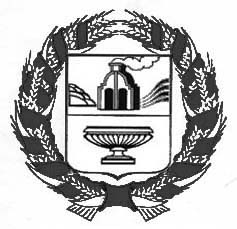 